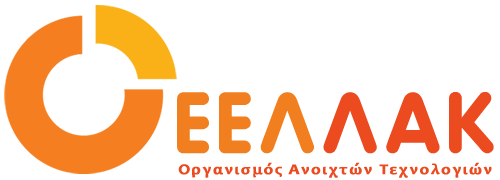 Δευτέρα 02 Μαρτίου 2018ΔΕΛΤΙΟ ΤΥΠΟΥΥπογράφτηκε Πλαίσιο Συνεργασίας του Οργανισμού Ανοιχτών Τεχνολογιών και του Οργανισμού Βιομηχανικής Ιδιοκτησίας Υπογράφηκε το Πλαίσιο Συνεργασίας μεταξύ του Οργανισμού Βιομηχανικής Ιδιοκτησίας (OBI)  και του Οργανισμού Ανοιχτού Τεχνολογιών (ΕΕΛΛΑΚ) με στόχο το σχεδιασμό, την ανάπτυξη και την υποστήριξη δράσεων Ανοιχτότητας. Το πλαίσιο συνεργασίας υπέγραψαν ο Γενικός Διευθυντής του Οργανισμού Βιομηχανικής Ιδιοκτησίας Ιωάννης Καπλάνης και ο Πρόεδρος της Οργανισμού Ανοιχτών Τεχνολογιών κ. Διομήδης Σπινέλλης.Αντικείμενο της συμφωνίας είναι η συνεργασία των δύο φορέων ώστε να σχεδιαστούν και να υλοποιηθούν δράσεις που αφορούν την ενίσχυση ενός  θετικού ισοζυγίου διανοητικής ιδιοκτησίας για την ευρύτερη εκμετάλλευση της παραγωγής γνώσης της χώρας, την δημιουργία ενός ευνοϊκού περιβάλλοντος και προϋποθέσεων για την καινοτομία και ανάπτυξη στον ελληνικό πανεπιστημιακό/ερευνητικό χώρο και την διάδοση, διάχυση, έρευνα και εφαρμογή ανοιχτών ψηφιακών τεχνολογιών που μπορούν να υποστηρίξουν την ανάπτυξη της καινοτομίας. Στόχος της ΕΕΛΛΑΚ είναι να συμβάλλει στην διάθεση μέσω του https://www.lens.org/ όλων των ψηφιοποιημένων αρχείων πατεντών. Επιπλέον πληροφορίες για το LENS στο https://openstandards.ellak.gr/2018/02/16/lens-org-mia-anichti-platforma-chartografisis-olon-ton-diplomaton-evresitechnias/ .Ολόκληρο το κείμενο της Προγραμματικής Συμφωνίας υπάρχει διαθέσιμο εδώ, ενώ όλες οι προγραμματικές συμφωνίες που έχουν υπογραφεί από τον Οργανισμό Ανοιχτών Τεχνολογιών βρίσκονται εδώ.__________________________________________________________________Ο Οργανισμός Ανοιχτών Τεχνολογιών - ΕΕΛΛΑΚ ιδρύθηκε το 2008, σήμερα αποτελείται από 35 Πανεπιστήμια, Ερευνητικά Κέντρα και κοινωφελείς φορείς. Ο Οργανισμός Ανοιχτών Τεχνολογιών - ΕΕΛΛΑΚ έχει ως κύριο στόχο να συμβάλλει στην ανοιχτότητα και ειδικότερα στην προώθηση και ανάπτυξη των Ανοιχτών Προτύπων, του Ελεύθερου Λογισμικού, του Ανοιχτού Περιεχομένου, των Ανοιχτών Δεδομένων και των Τεχνολογιών Ανοιχτής Αρχιτεκτονικής στο χώρο της εκπαίδευσης, του δημόσιου τομέα και των επιχειρήσεων στην Ελλάδα, ενώ παράλληλα φιλοδοξεί να αποτελέσει κέντρο γνώσης και πλατφόρμα διαλόγου για τις ανοιχτές τεχνολογίες. Ανάμεσα στους φορείς που συμμετέχουν στον Οργανισμό Ανοιχτών Τεχνολογιών - ΕΕΛΛΑΚ είναι τα πιο πολλά ελληνικά Πανεπιστήμια και Ερευνητικά Κέντρα, ενώ για την υλοποίηση των δράσεων της ο Οργανισμός Ανοιχτών Τεχνολογιών - ΕΕΛΛΑΚ βασίζεται στην συνεργασία και ενεργή συμμετοχή των μελών της και της ελληνικής κοινότητας χρηστών και δημιουργών Ελεύθερου Λογισμικού, Ανοιχτού Περιεχομένου και Τεχνολογιών Ανοιχτής Αρχιτεκτονικής. Ο Οργανισμός Ανοιχτών Τεχνολογιών - ΕΕΛΛΑΚ εκπροσωπεί τα Creative Commons (wiki.creativecommons.org/Greece), είναι ιδρυτικό μέλος του COMMUNIA (www.communia-association.org), είναι ο ελληνικό κόμβος για το Open Data Institute (opendatainstitute.org), και είναι μέλος του Open Budget Initiative (internationalbudget.org/what-we-do/major-ibp-initiatives/open-budget-initiative).Επικοινωνία: Βιβή Πετσιώτη: 210 7474-271, info at ellak.gr